	       Sick Days Used by Person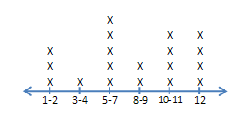 		Number of Sick Days        Average Class Test Scores by Week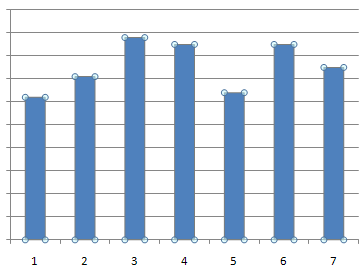                       Week Number        Average High Temperature by Year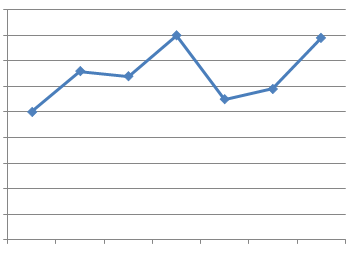 ___________________________________________________________________________________________________________________________________________________________________________________________________________________________________________________________________________________________________________________________________________________________________________________________________________________________________________________________________________________________________________________________________________________________________________